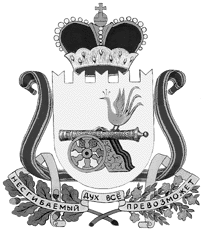 администрация муниципального образования«Вяземский район» смоленской областиПОСТАНОВЛЕНИЕот 05.02.2018 № 187В соответствии с Порядком принятия решения о разработке муниципальных программ, их формирования и реализации и Порядка проведения оценки эффективности реализации муниципальных программ, утвержденным постановлением Администрации муниципального образования «Вяземский район» Смоленской области от 11.11.2016  № 1810,Администрация муниципального образования «Вяземский район» Смоленской области постановляет:1. Внести изменения в муниципальную программу «Развитие дорожно-транспортного комплекса муниципального образования «Вяземский район» Смоленской области», на 2015-2020 годы, утвержденную постановлением Администрации муниципального образования «Вяземский район» Смоленской области от 31.12.2014 № 2053 (в редакции постановлений Администрации муниципального образования «Вяземский район» Смоленской области                        от 20.11.2015 № 2151, от 14.12.2015 № 2331, от 29.12.2015 № 2473, от 25.02.2016 № 217, от 26.04.2016 № 599, от 30.09.2016 № 1560, от 27.10.2016 № 1746,                         от 30.12.2016 № 2319, от 31.03.2017 № 615, от 23.06.2017 № 1317, от 22.12.2017          № 2616) следующие изменения:1.1. В паспорте муниципальной программы «Развитие дорожно-транспортного комплекса муниципального образования «Вяземский район» Смоленской области» на 2015-2020 годы позицию «Объемы ассигнований муниципальной программы (по итогам реализации и в разрезе источников финансирования)» изложить   в следующей редакции: 1.2. Раздел 4 «Обоснования ресурсного обеспечения муниципальной программы» изложить в следующей редакции:«4. Обоснование ресурсного обеспечения муниципальной программы»Общий объем средств, предусмотренных на реализацию программы, составляет: 164 666 191,95 руб.в том числе по годам:2015 год – 12 930 800,00 руб.;2016 год – 72 142 860,95 руб.;2017 год – 47 249 931,00 руб.;2018 год – 11 876 800,00 руб.;2019 год – 9 950 200,00 руб.;2020 год – 10 515 600,00 руб.В разрезе источников финансирования:федеральный бюджет – 9 984 300,00 руб.;в том числе по годам:2015 год – 0, 00 руб.;2016 год – 0, 00 руб.;2017 год – 9 984 300,00 руб.;2018 год – 0,00 руб.;2019 год – 0, 00 руб.;2020 год – 0, 00 руб.;В разрезе источников финансирования:Областной бюджет – 85 333 967,00 руб.в том числе по годам:2015 год – 1 500 000,00 руб.;2016 год – 57 494 400,00 руб.;2017 год – 26 339 567,00 руб.;2018 год – 0,00 руб.;2019 год – 0, 00 руб.;2020 год – 0, 00 руб.;бюджет муниципального образования «Вяземский район» Смоленской области – 69 347 924,95 руб.в том числе по годам:2015 год – 11 430 800,00 руб.;2016 год – 14 648 460,95 руб.;2017 год – 10 926 064,00 руб.;2018 год – 11 876 800,00 руб.;2019 год – 9 950 200,00 руб.;2020 год – 10 515 600,00 руб.1.3. Приложение № 2 к муниципальной программе «Развитие дорожно-транспортного комплекса муниципального образования «Вяземский район» Смоленской области» на 2015-2020 годы изложить в новой редакции (прилагается).1.4. В подпрограмме «Создание условий для обеспечения транспортного обслуживания населения автомобильным транспортом муниципального образования»1.4.1. В паспорте позицию «Объемы ассигнований подпрограммы                       (по итогам реализации и в разрезе источников финансирования)» изложить                   в следующей редакции: 1.4.2. Раздел 4 «Обоснования ресурсного обеспечения подпрограммы» изложить в следующей редакции:«4. Обоснование ресурсного обеспечения подпрограммы»Реализация мероприятий подпрограммы осуществляется за счет средств местного бюджета муниципального образования «Вяземский район» Смоленской области.             Общий объем средств, предусмотренных на реализацию подпрограммы                    1 составляет, составляет: 12 704 124,95 руб.бюджет муниципального образования «Вяземский район» Смоленской области –в том числе по годам:2015 год – 4 370 900,00 руб.;2016 год – 3 383 760,95 руб.2017 год – 1 949 464,00 руб.;2018 год – 3 000 000,00 руб.;2019 год – 0,00 руб.;2020 год – 0,00 руб.1.5. В подпрограмме «Дорожное хозяйство»:1.5.1 В паспорте позицию «Объемы ассигнований подпрограммы (по итогам реализации и в разрезе источников финансирования)» изложить   в следующей редакции:1.5.2. Раздел 4 «Обоснования ресурсного обеспечения подпрограммы» изложить в следующей редакции:«4. Обоснование ресурсного обеспечения подпрограммы»Финансирование программных мероприятий планируется осуществлять                         за счет средств дорожного фонда муниципального образования «Вяземский район» Смоленской области.  Общий объем средств, предусмотренных на реализацию подпрограммы                        2 составляет 151 962 067,00 руб. в том числе по годам:2015 год – 8 559 900,00 руб.2016 год – 68 759 100, 00 руб.;2017 год – 45 300 467,00 руб.;2018 год – 8 876 800,00 руб.;2019 год – 9 950 200,00 руб.;2020 год – 10 515 600,00 руб.В разрезе источников финансирования:федеральный бюджет – 9 984 300,00 руб.;в том числе по годам:2015 год – 0, 00 руб.;2016 год – 0, 00 руб.;2017 год – 9 984 300,00 руб.;2018 год – 0,00 руб.;2019 год – 0, 00 руб.;2020 год – 0, 00 руб.;В разрезе источников финансирования:областной бюджет – 85 333 967,00 руб.в том числе по годам:2015 год – 1 500 000,00 руб.;2016 год – 57 494 400,00 руб.;2017 год – 26 339 567,00 руб.;2018 год – 0, 00 руб.;2019 год – 0, 00 руб.;2020 год – 0, 00 руб.;бюджет муниципального образования «Вяземский район» Смоленской области – 56 643 800,00 руб.в том числе по годам:2015 год – 7 059 900,00 руб.;2016 год – 11 264 700,00 руб.;2017 год – 8 976 600,00 руб.;2018 год – 8 876 800,00 руб.;2019 год – 9 950 200,00 руб.;2020 год – 10 515 600,00 руб.2. Опубликовать настоящее постановление в газете «Вяземский вестник» и разместить на сайте Администрации муниципального образования «Вяземский район» Смоленской области.  3. Контроль за исполнением данного постановления возложить на первого заместителя Главы муниципального образования «Вяземский район» Смоленской области В.П. Беленко.  Глава муниципального образования«Вяземский район» Смоленской области                                             И.В. ДемидоваПлан реализации муниципальной программы «Развитие дорожно-транспортного комплекса муниципального образования «Вяземский район» Смоленской области» на 2018-2020 годыО внесении изменений                                      в муниципальную программу «Развитие дорожно-транспортного комплекса муниципального образования «Вяземский район» Смоленской области» на                          2015-2020 годы Объемы ассигнований муниципальной программы (по годам реализации и в разрезе источников финансирования)Общий объем средств, предусмотренных на реализацию программы, составляет: 164 666 191,95 руб.в том числе по годам:2015 год – 12 930 800,00 руб.;2016 год – 72 142 860,95 руб.;2017 год – 47 249 931,00 руб.;2018 год – 11 876 800,00 руб.;2019 год – 9 950 200,00 руб.;2020 год – 10 515 600,00 руб.В разрезе источников финансирования:федеральный бюджет – 9 984 300,00 руб.;в том числе по годам:2015 год – 0, 00 руб.;2016 год – 0, 00 руб.;2017 год – 9 984 300,00 руб.;2018 год – 0,00 руб.;2019 год – 0, 00 руб.;2020 год – 0, 00 руб.;В разрезе источников финансирования:Областной бюджет – 85 333 967,00 руб.в том числе по годам:2015 год – 1 500 000,00 руб.;2016 год – 57 494 400,00 руб.;2017 год – 26 339 567,00 руб.;2018 год – 0,00 руб.;2019 год – 0, 00 руб.;2020 год – 0, 00 руб.;бюджет муниципального образования «Вяземский район» Смоленской области – 69 347 924,95 руб.в том числе по годам:2015 год – 11 430 800,00 руб.;2016 год – 14 648 460,95 руб.;2017 год – 10 926 064,00 руб.;2018 год – 11 876 800,00 руб.;2019 год – 9 950 200,00 руб.;2020 год – 10 515 600,00 руб.Объемы ассигнований подпрограммы (по годам реализации и в разрезе источников финансирования)Общий объем средств, предусмотренных на реализацию подпрограммы 1 составляет, составляет:                        12 704 124,95 руб.бюджет муниципального образования «Вяземский район» Смоленской области –в том числе по годам:2015 год – 4 370 900,00 руб.;2016 год – 3 383 760,95 руб.2017 год – 1 949 464,00 руб.;2018 год – 3 000 000,00 руб.;2019 год – 0,00 руб.;2020 год – 0,00 руб.Объемы ассигнований подпрограммы (по годам реализации и в разрезе источников финансирования)Общий объем средств, предусмотренных на реализацию  подпрограммы 2 составляет 151 962 067,00 руб. в том числе по годам:2015 год – 8 559 900,00 руб.2016 год – 68 759 100, 00 руб.;2017 год – 45 300 467,00 руб.;2018 год – 8 876 800,00 руб.;2019 год – 9 950 200,00 руб.;2020 год – 10 515 600,00 руб.В разрезе источников финансирования:федеральный бюджет – 9 984 300,00 руб.;в том числе по годам:2015 год – 0, 00 руб.;2016 год – 0, 00 руб.;2017 год – 9 984 300,00 руб.;2018 год – 0,00 руб.;2019 год – 0, 00 руб.;2020 год – 0, 00 руб.;В разрезе источников финансирования:областной бюджет – 85 333 967,00 руб.в том числе по годам:2015 год – 1 500 000,00 руб.;2016 год – 57 494 400,00 руб.;2017 год – 26 339 567,00 руб.;2018 год – 0, 00 руб.;2019 год – 0, 00 руб.;2020 год – 0, 00 руб.;бюджет муниципального образования «Вяземский район» Смоленской области – 56 643 800,00 руб.в том числе по годам:2015 год – 7 059 900,00 руб.;2016 год – 11 264 700,00 руб.;2017 год – 8 976 600,00 руб.;2018 год – 8 876 800,00 руб.;2019 год – 9 950 200,00 руб.;2020 год – 10 515 600,00 руб.Приложениек постановлению Администрации муниципального образования  «Вяземский район» Смоленскойобласти от 05.02.2018 №187Приложение № 2к муниципальной программе «Развитие дорожно-транспортного комплекса муниципального образования «Вяземский район» Смоленской области» от 31.12.2014 № 2053                        (в редакции постановлений Администрации муниципального образования «Вяземский район» Смоленской области от 20.11.2015                     № 2151, от 14.12.2015 № 2331,                        от 29.12.2015 № 2473, от 25.02.2016                     № 217, от 26.04.2016 № 599,                                от 30.09.2016 № 1560, от 27.10.2016                    № 1746, от 30.12.2016 № 2319,                          от 31.03.2017 № 615, от 23.06.2017                    № 1317, от 22.12.2017 № 2616)НаименованиеНаименованиеИсполнитель мероприятияИсточники финансового обеспечения (расшифровать)Объем средств на реализацию муниципальной программы на отчетный год и плановый период, рублейОбъем средств на реализацию муниципальной программы на отчетный год и плановый период, рублейОбъем средств на реализацию муниципальной программы на отчетный год и плановый период, рублейОбъем средств на реализацию муниципальной программы на отчетный год и плановый период, рублейПланируемое значение показателей на реализацию муниципальной программы на отчетный год и плановый периодПланируемое значение показателей на реализацию муниципальной программы на отчетный год и плановый периодПланируемое значение показателей на реализацию муниципальной программы на отчетный год и плановый периодПланируемое значение показателей на реализацию муниципальной программы на отчетный год и плановый периодПланируемое значение показателей на реализацию муниципальной программы на отчетный год и плановый периодПланируемое значение показателей на реализацию муниципальной программы на отчетный год и плановый периодНаименованиеНаименованиеИсполнитель мероприятияИсточники финансового обеспечения (расшифровать)всего2018201920202020201820182019201920202020Цель муниципальной программы: Обеспечение охраны жизни, здоровья граждан и их имущества, гарантий их законных прав на безопасные условия движения на дорогах.Цель муниципальной программы: Обеспечение охраны жизни, здоровья граждан и их имущества, гарантий их законных прав на безопасные условия движения на дорогах.Цель муниципальной программы: Обеспечение охраны жизни, здоровья граждан и их имущества, гарантий их законных прав на безопасные условия движения на дорогах.Цель муниципальной программы: Обеспечение охраны жизни, здоровья граждан и их имущества, гарантий их законных прав на безопасные условия движения на дорогах.Цель муниципальной программы: Обеспечение охраны жизни, здоровья граждан и их имущества, гарантий их законных прав на безопасные условия движения на дорогах.Цель муниципальной программы: Обеспечение охраны жизни, здоровья граждан и их имущества, гарантий их законных прав на безопасные условия движения на дорогах.Цель муниципальной программы: Обеспечение охраны жизни, здоровья граждан и их имущества, гарантий их законных прав на безопасные условия движения на дорогах.Цель муниципальной программы: Обеспечение охраны жизни, здоровья граждан и их имущества, гарантий их законных прав на безопасные условия движения на дорогах.Цель муниципальной программы: Обеспечение охраны жизни, здоровья граждан и их имущества, гарантий их законных прав на безопасные условия движения на дорогах.Цель муниципальной программы: Обеспечение охраны жизни, здоровья граждан и их имущества, гарантий их законных прав на безопасные условия движения на дорогах.Цель муниципальной программы: Обеспечение охраны жизни, здоровья граждан и их имущества, гарантий их законных прав на безопасные условия движения на дорогах.Цель муниципальной программы: Обеспечение охраны жизни, здоровья граждан и их имущества, гарантий их законных прав на безопасные условия движения на дорогах.Цель муниципальной программы: Обеспечение охраны жизни, здоровья граждан и их имущества, гарантий их законных прав на безопасные условия движения на дорогах.Цель муниципальной программы: Обеспечение охраны жизни, здоровья граждан и их имущества, гарантий их законных прав на безопасные условия движения на дорогах.Цель муниципальной программы: Обеспечение охраны жизни, здоровья граждан и их имущества, гарантий их законных прав на безопасные условия движения на дорогах.Подпрограмма 1 «Создание условий для обеспечения транспортного обслуживания населения автомобильным транспортом на пригородных маршрутах на территории муниципального образования»Подпрограмма 1 «Создание условий для обеспечения транспортного обслуживания населения автомобильным транспортом на пригородных маршрутах на территории муниципального образования»Подпрограмма 1 «Создание условий для обеспечения транспортного обслуживания населения автомобильным транспортом на пригородных маршрутах на территории муниципального образования»Подпрограмма 1 «Создание условий для обеспечения транспортного обслуживания населения автомобильным транспортом на пригородных маршрутах на территории муниципального образования»Подпрограмма 1 «Создание условий для обеспечения транспортного обслуживания населения автомобильным транспортом на пригородных маршрутах на территории муниципального образования»Подпрограмма 1 «Создание условий для обеспечения транспортного обслуживания населения автомобильным транспортом на пригородных маршрутах на территории муниципального образования»Подпрограмма 1 «Создание условий для обеспечения транспортного обслуживания населения автомобильным транспортом на пригородных маршрутах на территории муниципального образования»Подпрограмма 1 «Создание условий для обеспечения транспортного обслуживания населения автомобильным транспортом на пригородных маршрутах на территории муниципального образования»Подпрограмма 1 «Создание условий для обеспечения транспортного обслуживания населения автомобильным транспортом на пригородных маршрутах на территории муниципального образования»Подпрограмма 1 «Создание условий для обеспечения транспортного обслуживания населения автомобильным транспортом на пригородных маршрутах на территории муниципального образования»Подпрограмма 1 «Создание условий для обеспечения транспортного обслуживания населения автомобильным транспортом на пригородных маршрутах на территории муниципального образования»Подпрограмма 1 «Создание условий для обеспечения транспортного обслуживания населения автомобильным транспортом на пригородных маршрутах на территории муниципального образования»Подпрограмма 1 «Создание условий для обеспечения транспортного обслуживания населения автомобильным транспортом на пригородных маршрутах на территории муниципального образования»Подпрограмма 1 «Создание условий для обеспечения транспортного обслуживания населения автомобильным транспортом на пригородных маршрутах на территории муниципального образования»Подпрограмма 1 «Создание условий для обеспечения транспортного обслуживания населения автомобильным транспортом на пригородных маршрутах на территории муниципального образования»Цель подпрограммы 1:  Совершенствование и развитие транспортной инфраструктуры в  соответствии  с потребностями  населения,  обеспечение технического состояния и пропускной способности дорожной  сети,  поддержание  на необходимом уровне и улучшение потребительских свойств автомобильных   дорог общего пользования местного значенияЦель подпрограммы 1:  Совершенствование и развитие транспортной инфраструктуры в  соответствии  с потребностями  населения,  обеспечение технического состояния и пропускной способности дорожной  сети,  поддержание  на необходимом уровне и улучшение потребительских свойств автомобильных   дорог общего пользования местного значенияЦель подпрограммы 1:  Совершенствование и развитие транспортной инфраструктуры в  соответствии  с потребностями  населения,  обеспечение технического состояния и пропускной способности дорожной  сети,  поддержание  на необходимом уровне и улучшение потребительских свойств автомобильных   дорог общего пользования местного значенияЦель подпрограммы 1:  Совершенствование и развитие транспортной инфраструктуры в  соответствии  с потребностями  населения,  обеспечение технического состояния и пропускной способности дорожной  сети,  поддержание  на необходимом уровне и улучшение потребительских свойств автомобильных   дорог общего пользования местного значенияЦель подпрограммы 1:  Совершенствование и развитие транспортной инфраструктуры в  соответствии  с потребностями  населения,  обеспечение технического состояния и пропускной способности дорожной  сети,  поддержание  на необходимом уровне и улучшение потребительских свойств автомобильных   дорог общего пользования местного значенияЦель подпрограммы 1:  Совершенствование и развитие транспортной инфраструктуры в  соответствии  с потребностями  населения,  обеспечение технического состояния и пропускной способности дорожной  сети,  поддержание  на необходимом уровне и улучшение потребительских свойств автомобильных   дорог общего пользования местного значенияЦель подпрограммы 1:  Совершенствование и развитие транспортной инфраструктуры в  соответствии  с потребностями  населения,  обеспечение технического состояния и пропускной способности дорожной  сети,  поддержание  на необходимом уровне и улучшение потребительских свойств автомобильных   дорог общего пользования местного значенияЦель подпрограммы 1:  Совершенствование и развитие транспортной инфраструктуры в  соответствии  с потребностями  населения,  обеспечение технического состояния и пропускной способности дорожной  сети,  поддержание  на необходимом уровне и улучшение потребительских свойств автомобильных   дорог общего пользования местного значенияЦель подпрограммы 1:  Совершенствование и развитие транспортной инфраструктуры в  соответствии  с потребностями  населения,  обеспечение технического состояния и пропускной способности дорожной  сети,  поддержание  на необходимом уровне и улучшение потребительских свойств автомобильных   дорог общего пользования местного значенияЦель подпрограммы 1:  Совершенствование и развитие транспортной инфраструктуры в  соответствии  с потребностями  населения,  обеспечение технического состояния и пропускной способности дорожной  сети,  поддержание  на необходимом уровне и улучшение потребительских свойств автомобильных   дорог общего пользования местного значенияЦель подпрограммы 1:  Совершенствование и развитие транспортной инфраструктуры в  соответствии  с потребностями  населения,  обеспечение технического состояния и пропускной способности дорожной  сети,  поддержание  на необходимом уровне и улучшение потребительских свойств автомобильных   дорог общего пользования местного значенияЦель подпрограммы 1:  Совершенствование и развитие транспортной инфраструктуры в  соответствии  с потребностями  населения,  обеспечение технического состояния и пропускной способности дорожной  сети,  поддержание  на необходимом уровне и улучшение потребительских свойств автомобильных   дорог общего пользования местного значенияЦель подпрограммы 1:  Совершенствование и развитие транспортной инфраструктуры в  соответствии  с потребностями  населения,  обеспечение технического состояния и пропускной способности дорожной  сети,  поддержание  на необходимом уровне и улучшение потребительских свойств автомобильных   дорог общего пользования местного значенияЦель подпрограммы 1:  Совершенствование и развитие транспортной инфраструктуры в  соответствии  с потребностями  населения,  обеспечение технического состояния и пропускной способности дорожной  сети,  поддержание  на необходимом уровне и улучшение потребительских свойств автомобильных   дорог общего пользования местного значенияЦель подпрограммы 1:  Совершенствование и развитие транспортной инфраструктуры в  соответствии  с потребностями  населения,  обеспечение технического состояния и пропускной способности дорожной  сети,  поддержание  на необходимом уровне и улучшение потребительских свойств автомобильных   дорог общего пользования местного значенияОсновное мероприятие 1 подпрограммы 1 «Предоставление населению качественных и доступных перевозок автомобильным транспортом на пригородных маршрутах на территории муниципального образования»Основное мероприятие 1 подпрограммы 1 «Предоставление населению качественных и доступных перевозок автомобильным транспортом на пригородных маршрутах на территории муниципального образования»Основное мероприятие 1 подпрограммы 1 «Предоставление населению качественных и доступных перевозок автомобильным транспортом на пригородных маршрутах на территории муниципального образования»Основное мероприятие 1 подпрограммы 1 «Предоставление населению качественных и доступных перевозок автомобильным транспортом на пригородных маршрутах на территории муниципального образования»Основное мероприятие 1 подпрограммы 1 «Предоставление населению качественных и доступных перевозок автомобильным транспортом на пригородных маршрутах на территории муниципального образования»Основное мероприятие 1 подпрограммы 1 «Предоставление населению качественных и доступных перевозок автомобильным транспортом на пригородных маршрутах на территории муниципального образования»Основное мероприятие 1 подпрограммы 1 «Предоставление населению качественных и доступных перевозок автомобильным транспортом на пригородных маршрутах на территории муниципального образования»Основное мероприятие 1 подпрограммы 1 «Предоставление населению качественных и доступных перевозок автомобильным транспортом на пригородных маршрутах на территории муниципального образования»Основное мероприятие 1 подпрограммы 1 «Предоставление населению качественных и доступных перевозок автомобильным транспортом на пригородных маршрутах на территории муниципального образования»Основное мероприятие 1 подпрограммы 1 «Предоставление населению качественных и доступных перевозок автомобильным транспортом на пригородных маршрутах на территории муниципального образования»Основное мероприятие 1 подпрограммы 1 «Предоставление населению качественных и доступных перевозок автомобильным транспортом на пригородных маршрутах на территории муниципального образования»Основное мероприятие 1 подпрограммы 1 «Предоставление населению качественных и доступных перевозок автомобильным транспортом на пригородных маршрутах на территории муниципального образования»Основное мероприятие 1 подпрограммы 1 «Предоставление населению качественных и доступных перевозок автомобильным транспортом на пригородных маршрутах на территории муниципального образования»Основное мероприятие 1 подпрограммы 1 «Предоставление населению качественных и доступных перевозок автомобильным транспортом на пригородных маршрутах на территории муниципального образования»Основное мероприятие 1 подпрограммы 1 «Предоставление населению качественных и доступных перевозок автомобильным транспортом на пригородных маршрутах на территории муниципального образования»Показатель 1 Количество пригородных маршрутов, шт.хххххххх2222232324Показатель 2Количество пригородных рейсов, шт.хххххххх         55 000         55 00060 00060 00065 000Показатель 3Количество пассажиров, перевезенных в сельские поселения, чел.хххххххх2 100 0002 100 0002 150 0002 150 0002 200 0001.1Мероприятие 1Субсидии МУП «Автоколонна» в виде финансовой помощи в целях восстановления платежеспособностиАдминистрация муниципального образования «Вяземский район» Смоленской областиУправление жилищно-коммунального хозяйства, транспорта и дорожного хозяйстваБюджет муниципального образования «Вяземский район»  3 000 000,00 3 000 000,0000хххххххИтого по основному мероприятию 1 подпрограммы 1В том числе:средства бюджета муниципального образования «Вяземский район» Итого по основному мероприятию 1 подпрограммы 1В том числе:средства бюджета муниципального образования «Вяземский район» Итого по основному мероприятию 1 подпрограммы 1В том числе:средства бюджета муниципального образования «Вяземский район» Итого по основному мероприятию 1 подпрограммы 1В том числе:средства бюджета муниципального образования «Вяземский район»   3 000 000,00  3 000 000,003 000 000,003 000 000,000000хххххИтого по подпрограмме 1В том числе: средства бюджета муниципального образования «Вяземский район» (дорожный фонд)Итого по подпрограмме 1В том числе: средства бюджета муниципального образования «Вяземский район» (дорожный фонд)Итого по подпрограмме 1В том числе: средства бюджета муниципального образования «Вяземский район» (дорожный фонд)Итого по подпрограмме 1В том числе: средства бюджета муниципального образования «Вяземский район» (дорожный фонд)3 000 000,003 000 000,003 000 000,003 000 000,000000хххххПодпрограмма 2 «Дорожное хозяйство»Подпрограмма 2 «Дорожное хозяйство»Подпрограмма 2 «Дорожное хозяйство»Подпрограмма 2 «Дорожное хозяйство»Подпрограмма 2 «Дорожное хозяйство»Подпрограмма 2 «Дорожное хозяйство»Подпрограмма 2 «Дорожное хозяйство»Подпрограмма 2 «Дорожное хозяйство»Подпрограмма 2 «Дорожное хозяйство»Подпрограмма 2 «Дорожное хозяйство»Подпрограмма 2 «Дорожное хозяйство»Подпрограмма 2 «Дорожное хозяйство»Подпрограмма 2 «Дорожное хозяйство»Подпрограмма 2 «Дорожное хозяйство»Подпрограмма 2 «Дорожное хозяйство»Цель подпрограммы 2: обеспечение сохранности и развития автомобильных дорог местного значения, улучшение их технического состояния, улучшение транспортной связи между населенными пунктами района, повышение доступности и качества услуг пассажирского транспорта для населения, повышение уровня безопасности дорожного движения.Цель подпрограммы 2: обеспечение сохранности и развития автомобильных дорог местного значения, улучшение их технического состояния, улучшение транспортной связи между населенными пунктами района, повышение доступности и качества услуг пассажирского транспорта для населения, повышение уровня безопасности дорожного движения.Цель подпрограммы 2: обеспечение сохранности и развития автомобильных дорог местного значения, улучшение их технического состояния, улучшение транспортной связи между населенными пунктами района, повышение доступности и качества услуг пассажирского транспорта для населения, повышение уровня безопасности дорожного движения.Цель подпрограммы 2: обеспечение сохранности и развития автомобильных дорог местного значения, улучшение их технического состояния, улучшение транспортной связи между населенными пунктами района, повышение доступности и качества услуг пассажирского транспорта для населения, повышение уровня безопасности дорожного движения.Цель подпрограммы 2: обеспечение сохранности и развития автомобильных дорог местного значения, улучшение их технического состояния, улучшение транспортной связи между населенными пунктами района, повышение доступности и качества услуг пассажирского транспорта для населения, повышение уровня безопасности дорожного движения.Цель подпрограммы 2: обеспечение сохранности и развития автомобильных дорог местного значения, улучшение их технического состояния, улучшение транспортной связи между населенными пунктами района, повышение доступности и качества услуг пассажирского транспорта для населения, повышение уровня безопасности дорожного движения.Цель подпрограммы 2: обеспечение сохранности и развития автомобильных дорог местного значения, улучшение их технического состояния, улучшение транспортной связи между населенными пунктами района, повышение доступности и качества услуг пассажирского транспорта для населения, повышение уровня безопасности дорожного движения.Цель подпрограммы 2: обеспечение сохранности и развития автомобильных дорог местного значения, улучшение их технического состояния, улучшение транспортной связи между населенными пунктами района, повышение доступности и качества услуг пассажирского транспорта для населения, повышение уровня безопасности дорожного движения.Цель подпрограммы 2: обеспечение сохранности и развития автомобильных дорог местного значения, улучшение их технического состояния, улучшение транспортной связи между населенными пунктами района, повышение доступности и качества услуг пассажирского транспорта для населения, повышение уровня безопасности дорожного движения.Цель подпрограммы 2: обеспечение сохранности и развития автомобильных дорог местного значения, улучшение их технического состояния, улучшение транспортной связи между населенными пунктами района, повышение доступности и качества услуг пассажирского транспорта для населения, повышение уровня безопасности дорожного движения.Цель подпрограммы 2: обеспечение сохранности и развития автомобильных дорог местного значения, улучшение их технического состояния, улучшение транспортной связи между населенными пунктами района, повышение доступности и качества услуг пассажирского транспорта для населения, повышение уровня безопасности дорожного движения.Цель подпрограммы 2: обеспечение сохранности и развития автомобильных дорог местного значения, улучшение их технического состояния, улучшение транспортной связи между населенными пунктами района, повышение доступности и качества услуг пассажирского транспорта для населения, повышение уровня безопасности дорожного движения.Цель подпрограммы 2: обеспечение сохранности и развития автомобильных дорог местного значения, улучшение их технического состояния, улучшение транспортной связи между населенными пунктами района, повышение доступности и качества услуг пассажирского транспорта для населения, повышение уровня безопасности дорожного движения.Цель подпрограммы 2: обеспечение сохранности и развития автомобильных дорог местного значения, улучшение их технического состояния, улучшение транспортной связи между населенными пунктами района, повышение доступности и качества услуг пассажирского транспорта для населения, повышение уровня безопасности дорожного движения.Цель подпрограммы 2: обеспечение сохранности и развития автомобильных дорог местного значения, улучшение их технического состояния, улучшение транспортной связи между населенными пунктами района, повышение доступности и качества услуг пассажирского транспорта для населения, повышение уровня безопасности дорожного движения.Основное мероприятие 2 подпрограммы 2 «Капитальный ремонт, ремонт и содержание автомобильных дорог общего пользования межмуниципального значения»Основное мероприятие 2 подпрограммы 2 «Капитальный ремонт, ремонт и содержание автомобильных дорог общего пользования межмуниципального значения»Основное мероприятие 2 подпрограммы 2 «Капитальный ремонт, ремонт и содержание автомобильных дорог общего пользования межмуниципального значения»Основное мероприятие 2 подпрограммы 2 «Капитальный ремонт, ремонт и содержание автомобильных дорог общего пользования межмуниципального значения»Основное мероприятие 2 подпрограммы 2 «Капитальный ремонт, ремонт и содержание автомобильных дорог общего пользования межмуниципального значения»Основное мероприятие 2 подпрограммы 2 «Капитальный ремонт, ремонт и содержание автомобильных дорог общего пользования межмуниципального значения»Основное мероприятие 2 подпрограммы 2 «Капитальный ремонт, ремонт и содержание автомобильных дорог общего пользования межмуниципального значения»Основное мероприятие 2 подпрограммы 2 «Капитальный ремонт, ремонт и содержание автомобильных дорог общего пользования межмуниципального значения»Основное мероприятие 2 подпрограммы 2 «Капитальный ремонт, ремонт и содержание автомобильных дорог общего пользования межмуниципального значения»Основное мероприятие 2 подпрограммы 2 «Капитальный ремонт, ремонт и содержание автомобильных дорог общего пользования межмуниципального значения»Основное мероприятие 2 подпрограммы 2 «Капитальный ремонт, ремонт и содержание автомобильных дорог общего пользования межмуниципального значения»Основное мероприятие 2 подпрограммы 2 «Капитальный ремонт, ремонт и содержание автомобильных дорог общего пользования межмуниципального значения»Основное мероприятие 2 подпрограммы 2 «Капитальный ремонт, ремонт и содержание автомобильных дорог общего пользования межмуниципального значения»Основное мероприятие 2 подпрограммы 2 «Капитальный ремонт, ремонт и содержание автомобильных дорог общего пользования межмуниципального значения»Основное мероприятие 2 подпрограммы 2 «Капитальный ремонт, ремонт и содержание автомобильных дорог общего пользования межмуниципального значения»Показатель1Доля площади отремонтированных дорог от общей площади дорог, %ххххххх3,03,03,53,54,0Показатель 2Доля протяженности дорог, соответствующих нормативными требованиями, %ххххххх5555606065Показатель 3Площадь отгрейдированных дорог, тыс .кв. мххххххх95951001001051.1.Мероприятие1Капитальный и текущий ремонт автомобильных дорог общего пользования межмуниципального значенияУправление жилищно-коммунального хозяйства, транспорта и дорожного хозяйстваБюджет муниципального образования «Вяземский район»(дорожный фонд)12 034 250,003 526 000,003 971 425,003 971 425,004 536 825,004 536 825,00ххххх1.2.Мероприятие2Содержание автомобильных дорог общего пользования межмуниципального значенияВ том числе:Зимнее содержание дорогУправление жилищно-коммунального хозяйства, транспорта и дорожного хозяйстваБюджет муниципального образования «Вяземский район»(дорожный фонд)                                                       14 625 000,00     4 500 000,00         5 062 500,00         5 062 500,005 062 500,005 062 500,00хх        х        х      хИтого по основному мероприятию 2 подпрограммы 2В том числе:средства бюджета муниципального образования «Вяземский район» (дорожный фонд)Итого по основному мероприятию 2 подпрограммы 2В том числе:средства бюджета муниципального образования «Вяземский район» (дорожный фонд)Итого по основному мероприятию 2 подпрограммы 2В том числе:средства бюджета муниципального образования «Вяземский район» (дорожный фонд)Итого по основному мероприятию 2 подпрограммы 2В том числе:средства бюджета муниципального образования «Вяземский район» (дорожный фонд)  26 659 250,00 26 659 250,008  026 000,008 026 000,009 033 925,009 033 925,009 599 325,009 599 325,00хххххОсновное мероприятие 3 подпрограммы 2: «Оформление автомобильных дорог межмуниципального значения муниципального образования «Вяземский район»Основное мероприятие 3 подпрограммы 2: «Оформление автомобильных дорог межмуниципального значения муниципального образования «Вяземский район»Основное мероприятие 3 подпрограммы 2: «Оформление автомобильных дорог межмуниципального значения муниципального образования «Вяземский район»Основное мероприятие 3 подпрограммы 2: «Оформление автомобильных дорог межмуниципального значения муниципального образования «Вяземский район»Основное мероприятие 3 подпрограммы 2: «Оформление автомобильных дорог межмуниципального значения муниципального образования «Вяземский район»Основное мероприятие 3 подпрограммы 2: «Оформление автомобильных дорог межмуниципального значения муниципального образования «Вяземский район»Основное мероприятие 3 подпрограммы 2: «Оформление автомобильных дорог межмуниципального значения муниципального образования «Вяземский район»Основное мероприятие 3 подпрограммы 2: «Оформление автомобильных дорог межмуниципального значения муниципального образования «Вяземский район»Основное мероприятие 3 подпрограммы 2: «Оформление автомобильных дорог межмуниципального значения муниципального образования «Вяземский район»Основное мероприятие 3 подпрограммы 2: «Оформление автомобильных дорог межмуниципального значения муниципального образования «Вяземский район»Основное мероприятие 3 подпрограммы 2: «Оформление автомобильных дорог межмуниципального значения муниципального образования «Вяземский район»Основное мероприятие 3 подпрограммы 2: «Оформление автомобильных дорог межмуниципального значения муниципального образования «Вяземский район»Основное мероприятие 3 подпрограммы 2: «Оформление автомобильных дорог межмуниципального значения муниципального образования «Вяземский район»Основное мероприятие 3 подпрограммы 2: «Оформление автомобильных дорог межмуниципального значения муниципального образования «Вяземский район»Основное мероприятие 3 подпрограммы 2: «Оформление автомобильных дорог межмуниципального значения муниципального образования «Вяземский район»Показатель 1Количество изготовленных технических планов на объекты недвижимого имущества, шт.хххххххх          18          182020223.1Мероприятие 1Изготовление технических планов на объекты недвижимого имуществаУправление жилищно-коммунального хозяйства, транспорта и дорожного хозяйстваБюджет муниципального образования «Вяземский район»(дорожный фонд)1 620 000,00620 000,00500 000,00500 000,00500 000,00500 000,00ххххх3.2Мероприятия 2Межевание земельных участков под объектами недвижимого имуществаУправление жилищно-коммунального хозяйства, транспорта и дорожного хозяйстваБюджет муниципального образования «Вяземский район»(дорожный фонд)1 063 350,00      230 800,00416 275,00416 275,00416 275,00416 275,00хххххИтого по основному мероприятию 3 подпрограммы 2В том числе:средства бюджета муниципального образования «Вяземский район» (дорожный фонд)Итого по основному мероприятию 3 подпрограммы 2В том числе:средства бюджета муниципального образования «Вяземский район» (дорожный фонд)Итого по основному мероприятию 3 подпрограммы 2В том числе:средства бюджета муниципального образования «Вяземский район» (дорожный фонд)Итого по основному мероприятию 3 подпрограммы 2В том числе:средства бюджета муниципального образования «Вяземский район» (дорожный фонд)2 683 350,00850 800,00916 275,00916 275,00916 275,00916 275,00хххххИтого по подпрограмме 2В том числе:средства бюджета муниципального образования «Вяземский район» (дорожный фонд)Итого по подпрограмме 2В том числе:средства бюджета муниципального образования «Вяземский район» (дорожный фонд)Итого по подпрограмме 2В том числе:средства бюджета муниципального образования «Вяземский район» (дорожный фонд)Итого по подпрограмме 2В том числе:средства бюджета муниципального образования «Вяземский район» (дорожный фонд)29 342 600,00 8 876 800,009 950 200,009 950 200,0010 515 600,0010 515 600,00хххххИтого по программе:В том числе:средства бюджета муниципального образования «Вяземский район» (дорожный фонд)Итого по программе:В том числе:средства бюджета муниципального образования «Вяземский район» (дорожный фонд)Итого по программе:В том числе:средства бюджета муниципального образования «Вяземский район» (дорожный фонд)Итого по программе:В том числе:средства бюджета муниципального образования «Вяземский район» (дорожный фонд)      32 342 600,0011 876 800,009 950 200,009 950 200,0010 515 600,0010 515 600,00ххххх